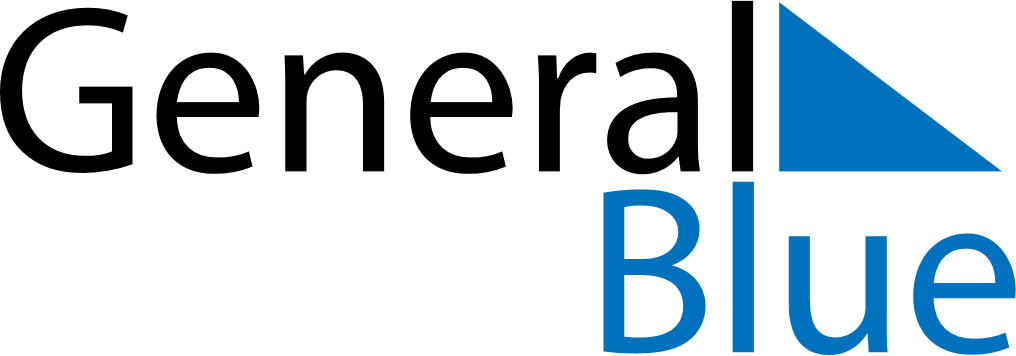 Quarter 2 of 2021BermudaQuarter 2 of 2021BermudaQuarter 2 of 2021BermudaQuarter 2 of 2021BermudaQuarter 2 of 2021BermudaApril 2021April 2021April 2021April 2021April 2021April 2021April 2021MONTUEWEDTHUFRISATSUN123456789101112131415161718192021222324252627282930May 2021May 2021May 2021May 2021May 2021May 2021May 2021MONTUEWEDTHUFRISATSUN12345678910111213141516171819202122232425262728293031June 2021June 2021June 2021June 2021June 2021June 2021June 2021MONTUEWEDTHUFRISATSUN123456789101112131415161718192021222324252627282930Apr 2: Good FridayMay 28: Bermuda DayJun 21: National Heroes Day